           メモリアル･フラワー ご注文書　 　お申込日： 　年　　　月　　　日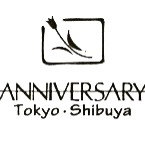 ★すべてご予約をいただいてから制作いたします。お届け希望日の1週間前までにご連絡ください。お急ぎの際にはご相談を承ります。　　　　　　フラワースタジオ・アニバーサリー　Tel/FAX 03-3485-9507　  　　 2023🏣151-0064　東京都渋谷区上原1-47-8　藤本ビル３F  　Mail：flower_anniversary@ybb.ne.jpお届け日お届け日　　　年　　月　　日（　）お届け時間帯□指定なし　□午前（関東近県） □14～16時　□16～18時　□18～20時　      □19～21時□指定なし　□午前（関東近県） □14～16時　□16～18時　□18～20時　      □19～21時お届け先様ご住所🏣🏣🏣🏣お届け先様ふりがなお届け先様お名前　　　　　　　　　　　　　　　　　　　　　　　　　　　様　　　　　　　　　　　　　　　　　　　　　　　　　　　様　　　　　　　　　　　　　　　　　　　　　　　　　　　様　　　　　　　　　　　　　　　　　　　　　　　　　　　様お届け先様Telご依頼主様ご住所🏣🏣🏣🏣ご依頼主様ふりがなご依頼主様お名前　　　　　　　　　　　　　　　　　　　　　　　　　　　様　　　　　　　　　　　　　　　　　　　　　　　　　　　様　　　　　　　　　　　　　　　　　　　　　　　　　　　様　　　　　　　　　　　　　　　　　　　　　　　　　　　様ご依頼主様Telメール(クレジットカードお支払い希望の方は必ずご記入ください)メール(クレジットカードお支払い希望の方は必ずご記入ください)ご依頼主様TelFAX:FAX:メール(クレジットカードお支払い希望の方は必ずご記入ください)メール(クレジットカードお支払い希望の方は必ずご記入ください)商品ご用途□ご自宅用　□ギフト：　　　　　　　　　　　　　　□返礼品：□その他：□ご自宅用　□ギフト：　　　　　　　　　　　　　　□返礼品：□その他：＊色合い・花の種類のご希望など①白とグリーンのみ　②クリーム系　　　③淡いピンク系④淡いブルー系　　　⑤淡いパープル系　⑥淡いイエロー系⑦すべておまかせ⑧その他（　　　　　　　　　　　　　　　　　　　　　）＊色合い・花の種類のご希望など①白とグリーンのみ　②クリーム系　　　③淡いピンク系④淡いブルー系　　　⑤淡いパープル系　⑥淡いイエロー系⑦すべておまかせ⑧その他（　　　　　　　　　　　　　　　　　　　　　）商品故人
ペット（男・女）（男・女）＊色合い・花の種類のご希望など①白とグリーンのみ　②クリーム系　　　③淡いピンク系④淡いブルー系　　　⑤淡いパープル系　⑥淡いイエロー系⑦すべておまかせ⑧その他（　　　　　　　　　　　　　　　　　　　　　）＊色合い・花の種類のご希望など①白とグリーンのみ　②クリーム系　　　③淡いピンク系④淡いブルー系　　　⑤淡いパープル系　⑥淡いイエロー系⑦すべておまかせ⑧その他（　　　　　　　　　　　　　　　　　　　　　）商品種類□プリザーブド･フラワー　　 　 □生　花　　　　　□アーティフィシャル・フラワー　□その他：□プリザーブド･フラワー　　 　 □生　花　　　　　□アーティフィシャル・フラワー　□その他：□プリザーブド･フラワー　　 　 □生　花　　　　　□アーティフィシャル・フラワー　□その他：□プリザーブド･フラワー　　 　 □生　花　　　　　□アーティフィシャル・フラワー　□その他：商品種類□アレンジメント（　　　　　個）     □花束(御供花)スタイル（器は無）以下は「プリザーブド・フラワー」または「アーティフィシャル・フラワー」のみ□写真フレーム一体型　　□コンポートスタイル（写真立付）□その他：□アレンジメント（　　　　　個）     □花束(御供花)スタイル（器は無）以下は「プリザーブド・フラワー」または「アーティフィシャル・フラワー」のみ□写真フレーム一体型　　□コンポートスタイル（写真立付）□その他：□アレンジメント（　　　　　個）     □花束(御供花)スタイル（器は無）以下は「プリザーブド・フラワー」または「アーティフィシャル・フラワー」のみ□写真フレーム一体型　　□コンポートスタイル（写真立付）□その他：□アレンジメント（　　　　　個）     □花束(御供花)スタイル（器は無）以下は「プリザーブド・フラワー」または「アーティフィシャル・フラワー」のみ□写真フレーム一体型　　□コンポートスタイル（写真立付）□その他：メッセージ□カード□名札□不要メッセージ□カード□名札□不要メッセージ内容メッセージ内容名札「御供」などの札　     ○印  縦書き・横書き　　　　　　　　　　　　　　　名札「御供」などの札　     ○印  縦書き・横書き　　　　　　　　　　　　　　　ご予算ご請求金額ご予算ご請求金額→ 商品代金￥5,000～ 承ります　　→ 送料はこちらで記入いたします　　　　　　　　 （税込）　　　　　　　　　　 　●生花など　　＜100サイズ＞￥1,430　 北海道･九州(翌々日着)￥1,980　＜120サイズ＞￥1,650　 北海道･九州(翌々日着)￥2,200　　　　　　　＜140サイズ＞￥2,310　 北海道･九州(翌々日着)￥2,860＜160サイズ＞￥2,860　 北海道･九州(翌々日着)￥3,410●プリザーブなど＜80サイズまで＞ ￥1,100　北海道･九州(翌々日着)￥1,650●胡蝶蘭(鉢物）・御祝スタンド花など　大型配達料(都内のみ) ￥2,200～→ 商品代金￥5,000～ 承ります　　→ 送料はこちらで記入いたします　　　　　　　　 （税込）　　　　　　　　　　 　●生花など　　＜100サイズ＞￥1,430　 北海道･九州(翌々日着)￥1,980　＜120サイズ＞￥1,650　 北海道･九州(翌々日着)￥2,200　　　　　　　＜140サイズ＞￥2,310　 北海道･九州(翌々日着)￥2,860＜160サイズ＞￥2,860　 北海道･九州(翌々日着)￥3,410●プリザーブなど＜80サイズまで＞ ￥1,100　北海道･九州(翌々日着)￥1,650●胡蝶蘭(鉢物）・御祝スタンド花など　大型配達料(都内のみ) ￥2,200～→ 商品代金￥5,000～ 承ります　　→ 送料はこちらで記入いたします　　　　　　　　 （税込）　　　　　　　　　　 　●生花など　　＜100サイズ＞￥1,430　 北海道･九州(翌々日着)￥1,980　＜120サイズ＞￥1,650　 北海道･九州(翌々日着)￥2,200　　　　　　　＜140サイズ＞￥2,310　 北海道･九州(翌々日着)￥2,860＜160サイズ＞￥2,860　 北海道･九州(翌々日着)￥3,410●プリザーブなど＜80サイズまで＞ ￥1,100　北海道･九州(翌々日着)￥1,650●胡蝶蘭(鉢物）・御祝スタンド花など　大型配達料(都内のみ) ￥2,200～→ 商品代金￥5,000～ 承ります　　→ 送料はこちらで記入いたします　　　　　　　　 （税込）　　　　　　　　　　 　●生花など　　＜100サイズ＞￥1,430　 北海道･九州(翌々日着)￥1,980　＜120サイズ＞￥1,650　 北海道･九州(翌々日着)￥2,200　　　　　　　＜140サイズ＞￥2,310　 北海道･九州(翌々日着)￥2,860＜160サイズ＞￥2,860　 北海道･九州(翌々日着)￥3,410●プリザーブなど＜80サイズまで＞ ￥1,100　北海道･九州(翌々日着)￥1,650●胡蝶蘭(鉢物）・御祝スタンド花など　大型配達料(都内のみ) ￥2,200～お支払いお支払い□銀行振込　□クレジットカード(ネット決済)□郵便振替□請求書(法人様のみ)□銀行振込　□クレジットカード(ネット決済)□郵便振替□請求書(法人様のみ)銀行振込三菱ＵＦＪ銀行  代々木上原支店(普通)No. 0168030　(株)アニバーサリーお支払いお支払い□銀行振込　□クレジットカード(ネット決済)□郵便振替□請求書(法人様のみ)□銀行振込　□クレジットカード(ネット決済)□郵便振替□請求書(法人様のみ)郵便振替No.　00190-3-150955